华南师范大学2020年下半年本科论文写作技能培训班报名系统报名流程说明建议使用 谷 歌 浏 览 器 登录，360浏览器请使用兼容模式打开请仔细阅读并按照以下步骤完成论文写作培训申请：1、申请登录入口登录报名网站：http://emzkos.scnu.edu.cn/two_train/register_real.php进行注册，选中所报专业，填写真实姓名、身份证号、准考证号、手机号码，邮箱等核对信息后点击“注册”。如下图：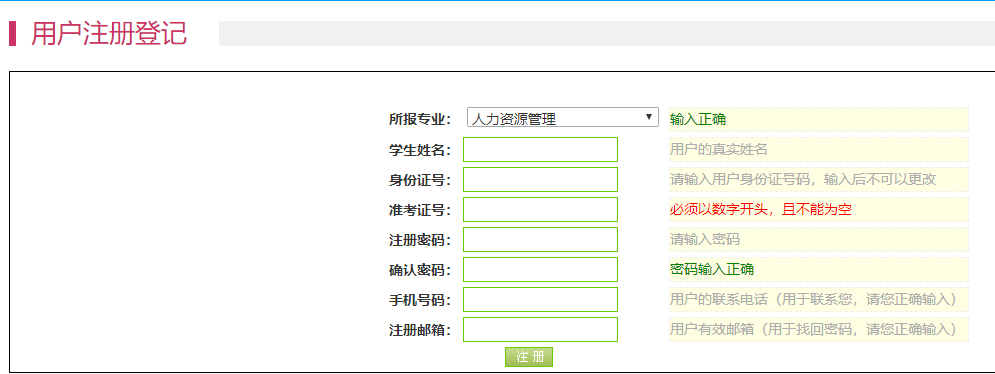 2、网上填写学生信息表（一）注册成功后，点击“学生登录界面”进入如下页面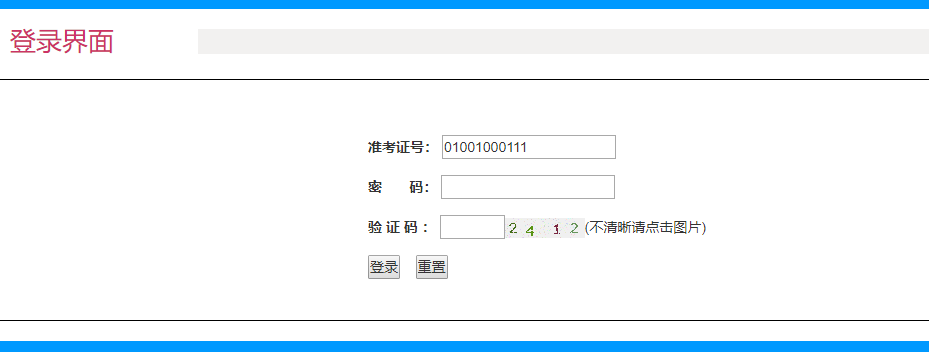 （二）登录后查询自己的报名编号（系统自动生成,红色方框处），并在指定时间内缴费。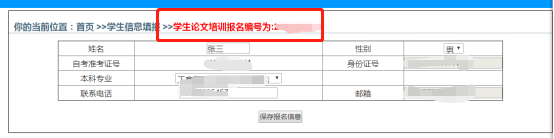 